Service Inc. of IL Presents the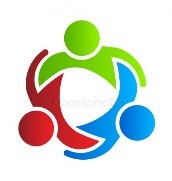 1st annual Fall Transition and Resource FairAre you wondering: What does life look like after high school? Where can I live?What services and supports can I receive?Can I attend college?What transportation is available if I need it? Can I get a job?What is out there to increase independence?Free event!Calling all youth and young adults ages 14 and above who require extra supports for their disabilities. Serving the counties of: Boone, Carroll, DeKalb, Lee, McHenry, Ogle, Stephenson, Jo Daviess, Whiteside, and Winnebago.Come and meet with:Employers, Education and TrainingPUNS and Advocacy HelpHousing and Financial PlannersCommunity ResourcesRecreation and LeisureTransportationCalling all youth and young adults ages 14 and above who require extra supports for their disabilities. Serving the counties of: Boone, Carroll, DeKalb, Lee, McHenry, Ogle, Stephenson, Jo Daviess, Whiteside, and Winnebago.Come and meet with:Employers, Education and TrainingPUNS and Advocacy HelpHousing and Financial PlannersCommunity ResourcesRecreation and LeisureTransportationCome see us on September 28thFrom 5-7p.m.McHenry county mental health board620 Dakota StreetCrystal Lake, Il. 60012 RSVP: JRowzee@svcincofil.org